1. 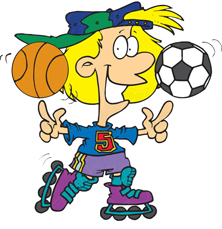 Berat dediği işlemleri yaparsa topların son hacimleri nasıl değişir?	Basket topu		Futbol topuA)        Küçülür		    Küçülür  B)        Büyür                      BüyürC)        Küçülür		    BüyürD)        Büyür		    Küçülür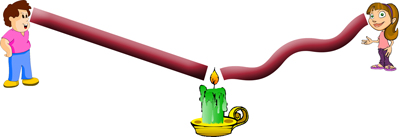   Kerem					Ezel2.) Emir ve elif şekildeki borulardan mumun alevine bakıyorlar.Mumun alevini görme durumları ile ilgili hangisi doğrudur?Sadece Emir görür.Sadece Elif görür.İkisi de görür.İkisi de görmez.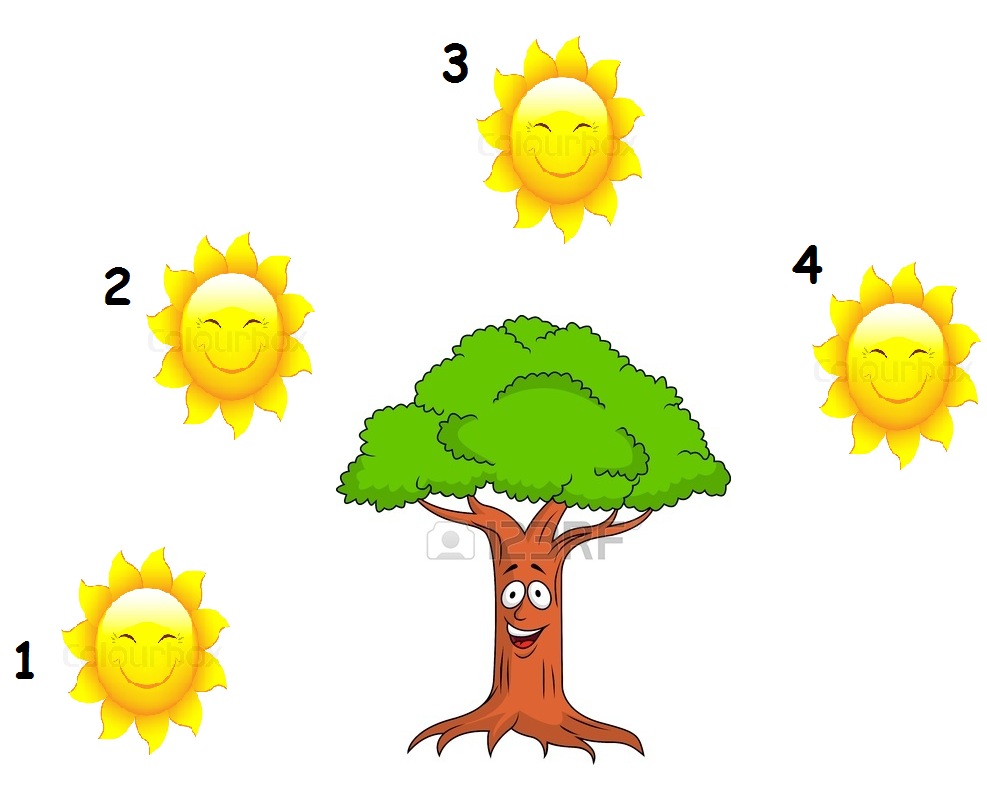 3. Yukarıdaki şekilde ağacın gölgesinin en uzun ve en kısa olduğu durumda güneş kaç numaralı konumda olur?	   En Uzun             En Kısa   A)          2                         4     B)          1                         2     C)          3                         1  D)          1                         3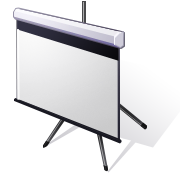      top              ekran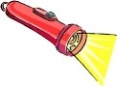 4. Yukarıdaki düzenekte, top, ekrana biraz daha yakınlaştırılırsa aşağıdakilerden hangisi gözlemlenir? A)  Gölge büyür.               B)  Gölge değişmez.   C)  Gölge koyulaşır.          D)  Gölge küçülür.5.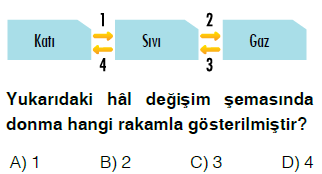 6.         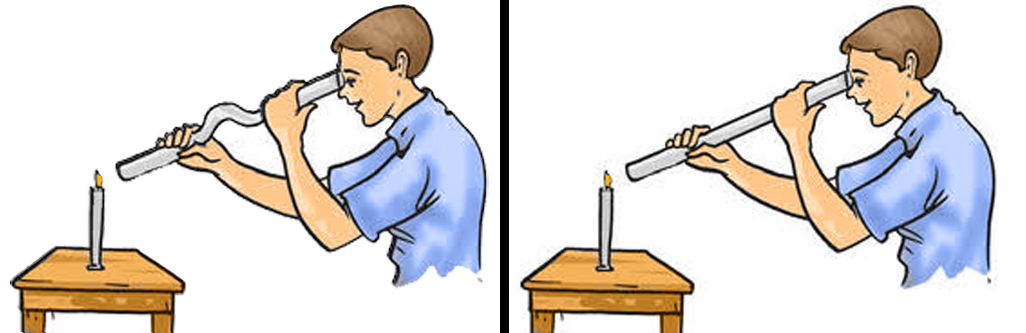           1. etkinlik                         2. etkinlikHasan bir boru ile mumun alevini şekildeki gibi iki farklı etkinlik ile gözlemlemek istiyor.1. etkinlikte mumun alevini göremeyen Mert, 2. etkinlikte mumun alevini görebiliyor.Sadece bu iki etkinlik ile Hasan hangi bilgiye ulaşabilir?Işık bir enerjidir.Işık gölge oluşturur.Işık doğrusal olarak yayılır.Işık boşlukta yayılır.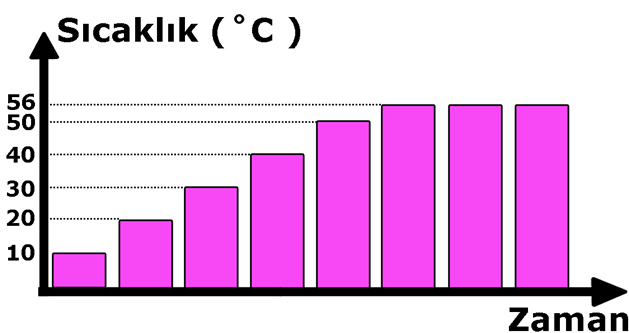 7. Sıvı haldeki bir saf maddenin zamanla sıcaklık değişim grafiği şekildeki gibidir.Tabloda verilen bilgiler ve grafiğe göre bu saf madde aşağıdakilerden hangisidir?A) Su			B) AsetonC) Etil alkol		D) Civa    Fatma                                      Hülya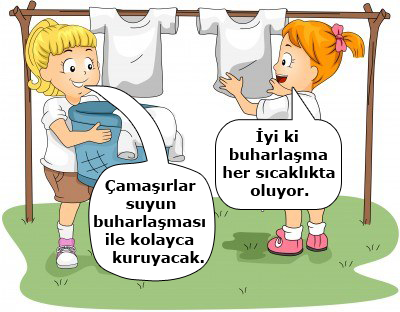 8.Fatma ve Hülya çamaşır asarken sohbet ediyorlar. Sohbet esnasında verdikleri bilgiler için hangisi doğrudur?Hülya doğru bilgi vermiş.Fatma doğru bilgi vermiş.İkisi de doğru bilgi vermiş.İkisi de yanlış bilgi vermiş.9.       1. durum                          2. durum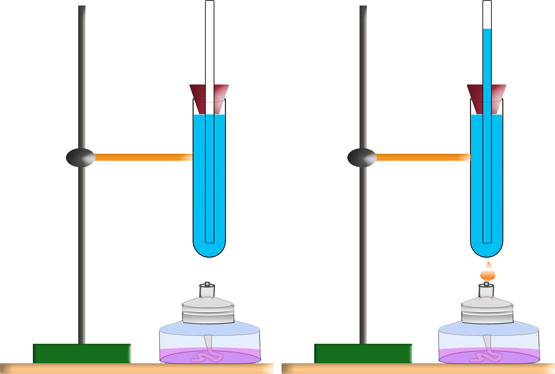 Deney tüpü, tıpa, cam pipetten ve sudan oluşan şekildeki düzeneği kuruluyor. 2. durum da ispirto ocağı yakılıyor ve cam pipetteki sıvı seviyesinin yükseldiği gözlemleniyor.Deney tüpü, tıpa, cam pipetten ve sudan oluşan düzenek aşağıdakilerden hangisine benzemektedir?A) Kalorimetre 		B) Elektrikli sobaC) Sıcak hava balonu	D) Termometre10.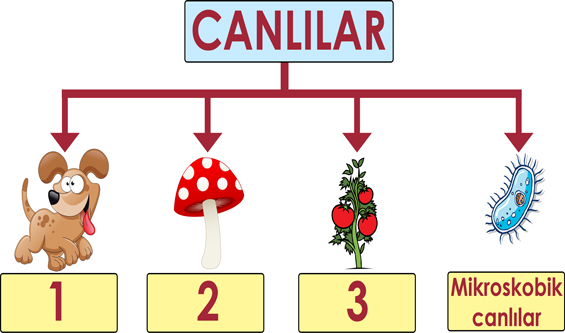                              Enes posterinde 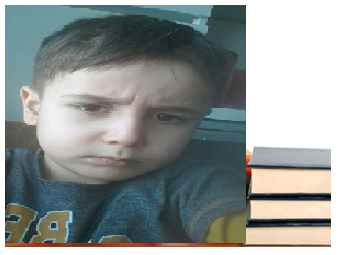                              1, 2 ve 3 ile gösterilen                                  yerlere aşağıdakilerden                             hangilerini yazmalıdır?	    1                2                3A)  Hayvanlar	  Bitkiler  	     MantarlarB)  İnsanlar		  Mantarlar	     BitkilerC)  Hayvanlar	  Mantarlar	     BitkilerD)  İnsanlar	  Bitkiler	    Mantarlar11. 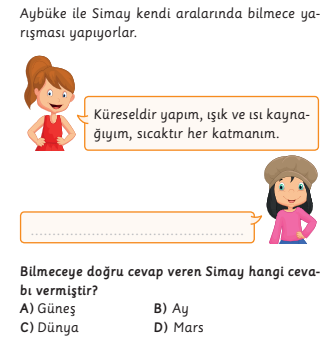 12.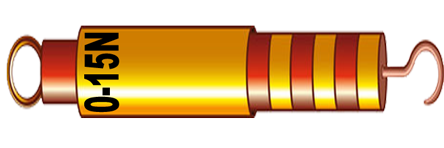 Şekildeki dinamometre ile aşağıdakilerden           Hangisi ölçülür ise dinamometre bozulur?A)				 B) 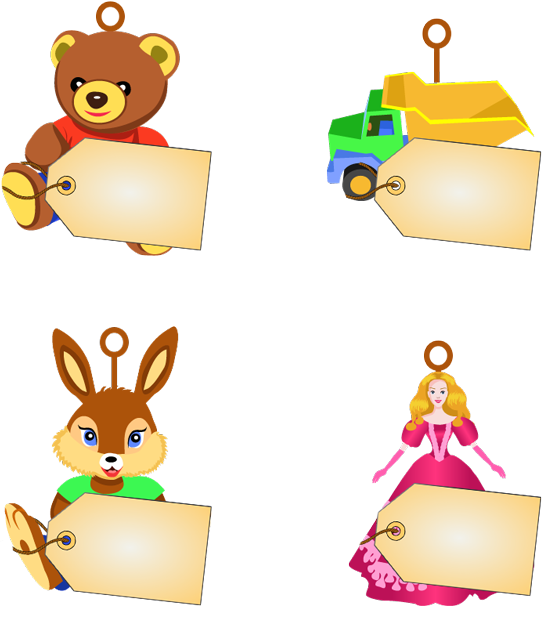           15 N             	  	        20 NC)				    D)            5 N                 		3 NAşağıdaki kuzucuklarda asılı olan kelimeleri uygun boşluğa yazınız. (10X2 = 20 Puan)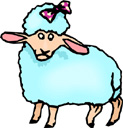 Cam gibi ışığı geçirebilen maddelere    …………………………………...…………………….  denir. 
Tahta gibi ışığı geçirmeyen maddelere ……………………………………….……….…………………  denir.
 Güneş Dünyamıza ışık yayan ……………………..…………………………..…………………………………….dır.
Işık ………………………………………..………….. yayılır.
Işık ışınlarının bir kısmını geçiren maddelere  ……………….………………….………  denir.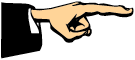   Isı alan maddenin hacminin küçülmesi…………………………….……………. ……….. denir  Yayılan ışığın izlediği yolu gösteren doğrulara ……………………………………………………....…….denir Isı kaybeden maddenin hacminin küçülmesi…………………………….……………. ……….. denir Işık kaynağının önüne konan opak maddenin arkasında olşan karanlık bölgeye ……………………………denir Gölge olayına örnek olarak…………………………….……………. ……….. Verilebilir    D. Aşağıdaki şekle bakarak sorulan soruları cevaplayınız. ( 5x4=20 puan )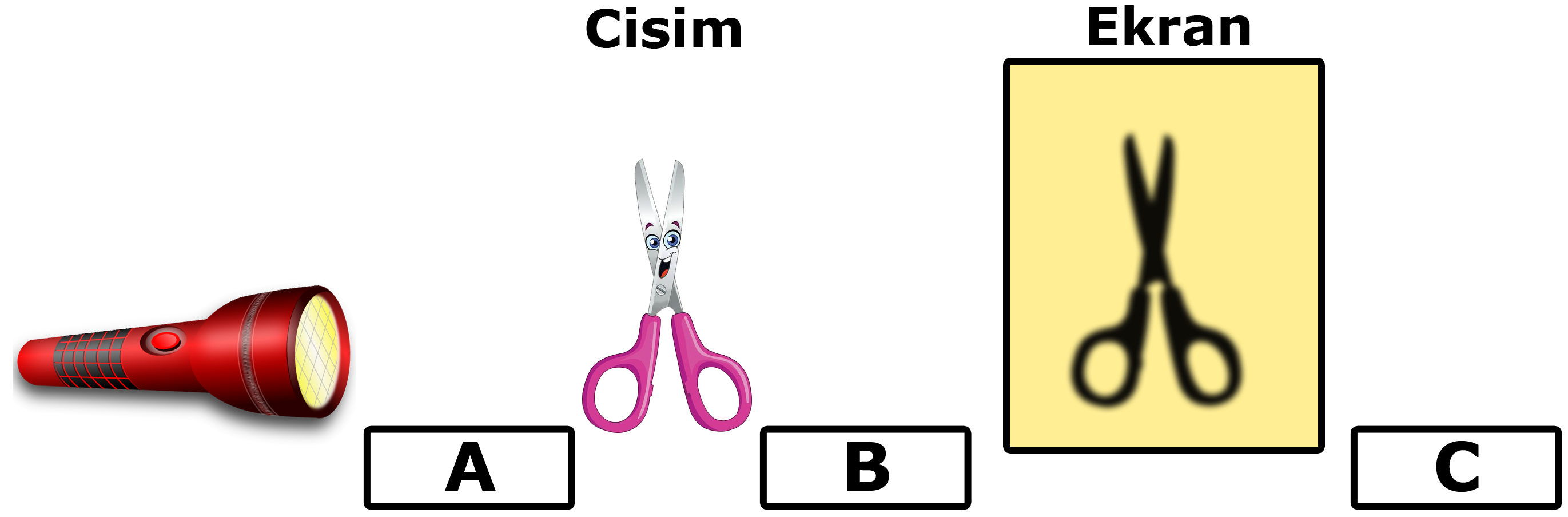 Gölgenin boyunun küçük olması için makas noktaya getirilmeli?      ……………………………Gölgenin boyunun büyük olması için makas noktaya getirilmeli?      ……………….…………Gölgenin boyunun büyümesi için ekran hangi noktaya getirilmeli?   ………………………..…Gölgenin boyunun küçülmesi için ekran hangi noktaya getirilmeli?   ………………………..…Fener A noktasına getirilirse gölge boyunun nasıl değişir?               ………………..…………Saf maddeKaynama sıcaklığı (˚C )Su100Aseton56Etil alkol78Civa356